Publicado en Acoruña el 22/09/2021 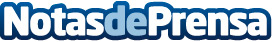 Mejores barbacoas para espacios pequeños por Todobarbacoas.topLos resultados que pueden brindar las barbacoas en la actualidad es totalmente sorprendenteDatos de contacto:Julián Bellot633587492Nota de prensa publicada en: https://www.notasdeprensa.es/mejores-barbacoas-para-espacios-pequenos-por Categorias: Nutrición Gastronomía Entretenimiento http://www.notasdeprensa.es